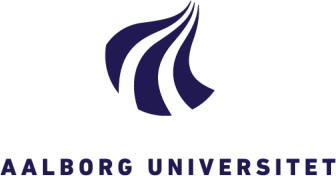 The Faculty of Engineering and ScienceNiels Jernes Vej 109220 Aalborg EastDeclaration of Compliance with Good Scientific Practice for the PhD ThesisBy signing this declaration, I confirm that the PhD thesis submitted by me was done, to the best of my belief, in accordance with good scientific practice (according to the Aalborg University guidelines and practice in the area), and that I am aware of and agree that a finding of serious violations of good scientific practice will be handled according to the faculty guidelines and will preclude a positive assessment of the thesis and/or possibly result in the revocation of the degree awarded to me.PLEASE USE CAPITAL LETTERS TO FILL IN THIS FORMFull name:Title of the PhD thesis: